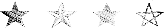 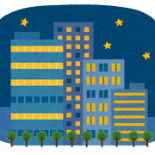 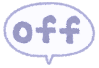 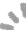 「CＯ2削減/ライトダウンキャンペーン」協力事業者募集中！環境省では、2003年から、地球温暖化防止の普及啓発イベントとして夏至の日を中心に全国のライトアップ施設や各家庭での消灯を呼びかける「CＯ2削減/ライトダウンキャンペーン」を実施しています。今年は、６月21日（水）[夏至]と７月７日（金）[七夕]の夜８時から10時までの２時間程度、ライトアップ施設や家庭等の電気を全国一斉に消灯することを広く呼びかけます。富山県では、このキャンペーンの趣旨に賛同し、安全面、防犯面等で支障のない範囲で、ライトアップ施設の消灯や家庭及び事業所での不要な電気の消灯をお願いしております。ご協力いただける場合は、下記の県ホームページからダウンロードした参加申込書に必要事項をご記入のうえ、ＦＡＸ又は電子メールにてお申し込みください。なお、ご協力いただいた事業者、施設名については環境省に登録するとともに、国及び県のホームページで紹介させていただきます。☆富山県環境政策課「とやま地球環境ポータルサイト」　http://www.pref.toyama.jp/sections/1705/earth/lightdown2017/lightdown.html☆環境省「ライトダウンキャンペーンホームページ」　http://funtoshare.env.go.jp/coolearthday/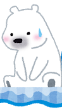 【問合せ先】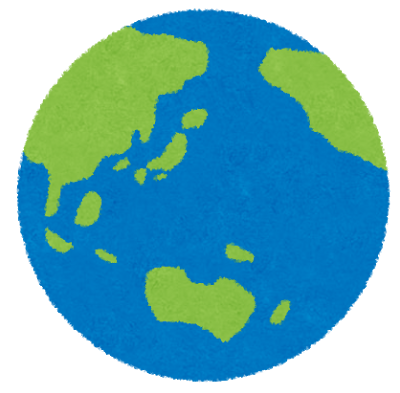 富山県生活環境文化部環境政策課地球環境係TEL：076-444-8727　　　FAX：076-444-3480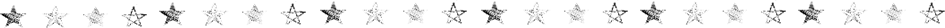 